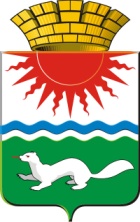 АДМИНИСТРАЦИЯ СОСЬВИНСКОГО ГОРОДСКОГО ОКРУГАПОСТАНОВЛЕНИЕот 13.10.2016 № 781                                                                                 р.п. СосьваОб утверждении Порядка организации системы мониторинга состояния системы теплоснабжения на территории Сосьвинского городского округаРуководствуясь Федеральным законом от 06.10.2003 № 131-ФЗ «Об общих принципах организации местного самоуправления в Российской Федерации», Федеральным законом от 27.07.2010 № 190-ФЗ «О теплоснабжении», Правилами оценки готовности к отопительному периоду, утвержденными Приказом Министерства энергетики Российской Федерации от 12.03.2013 № 103, руководствуясь статьями 30, 45 Устава Сосьвинского городского округа, администрация Сосьвинского городского округаПОСТАНОВЛЯЕТ:1. Утвердить Порядок организации системы мониторинга состояния системы теплоснабжения городского округа на территории Сосьвинского городского округа (прилагается).2. Рекомендовать руководителям организаций жилищно-коммунального комплекса и социально значимых объектов Сосьвинского городского округа в практической деятельности руководствоваться настоящим постановлением.3. Настоящее постановление  опубликовать в газете «Серовский рабочий».4. Контроль исполнения настоящего постановления возложить на заместителя главы администрации Сосьвинского городского округа по ЖКХ, транспорту, строительству и связи А.В. Киселева.Глава администрацииСосьвинского городского округа                                                                  Г.Н. МакаровПорядок организации системы мониторинга состояния системы теплоснабжения на территории Сосьвинского городского округа1. Настоящий Порядок разработан в целях реализации задач по организации системы мониторинга состояния системы теплоснабжения, проведения ежедневного анализа состояния работы системы теплоснабжения Сосьвинского городского округа, оперативного решения вопросов по принятию неотложных мер в целях обеспечения безаварийной работы объектов системы теплоснабжения в нормальном (штатном) режиме. Мониторинг систем теплоснабжения является инструментом для своевременного выявления отклонений хода эксплуатации от намеченного плана и принятия обоснованных управленческих решений как в части корректировки хода эксплуатации, так и в части корректировки самой эксплуатации.2. Проведение мониторинга системы теплоснабжения базируется на следующих принципах:1) определенность - последовательность измерений показателей в течение отчетного периода;2)  регулярность - проведение мониторинга через равные промежутки времени;3) достоверность - использование точной и достоверной информации;3. Основными этапами проведения мониторинга являются:1)  определение целей и задач проведения мониторинга систем теплоснабжения;2) формирование системы отчетной документации, необходимой для оперативного контроля над реализацией теплоснабжения и периодичности предоставления информации;3) анализ полученной информации.4. Основными задачами проведения мониторинга являются:1) анализ соответствия запланированных мероприятий фактически осуществленным;2) анализ соответствия фактических результатов ее целям (анализ результативности);3)  анализ соотношения затрат, направленных на реализацию, с полученным эффектом (анализ эффективности);4) анализ эффективности организации выполнения;5) корректировка мероприятий с учетом происходящих изменений, в том числе уточнение целей и задач.5. Настоящий Порядок устанавливает структуру взаимодействия органов оперативного управления – отдела единой дежурно-диспетчерской службы муниципального казенного учреждения  «Управление гражданской защиты и хозяйственного обслуживания Сосьвинского городского округа» (далее - ЕДДС), аварийно-диспетчерских служб теплоснабжающих и теплосетевых организаций с Отраслевым органом администрации Сосьвинского городского округа «Комитет по жилищно-коммунальному хозяйству, строительству, транспорту, энергетике и связи» (далее – ООА СГО «Комитет ЖКХ и СЭТС») в целях обеспечения устойчивого и надежного теплоснабжения жилищного фонда, социально значимых объектов, оперативного контроля за принятием мер, необходимых для обеспечения устойчивого и надежного теплоснабжения.6. Для выполнения задач, указанных в пункте 4 настоящего Порядка:6.1.  Руководители теплоснабжающих и теплосетевых организаций назначают должностных лиц, ответственных за сбор и представление в ЕДДС сведений о текущем состоянии объектов системы теплоснабжения и о нарушениях в работе, произошедших на системах теплоснабжения, обеспечивающих жизнедеятельность населения и работу социально значимых объектов (далее - должностные лица, ответственные за сбор и предоставление информации).6.2.  Должностные лица, ответственные за сбор и предоставление информации о состоянии объектов системы теплоснабжения:1)  ежедневно, в том числе в выходные и праздничные дни, уточняют данные о текущем состоянии объектов системы теплоснабжения и осуществляют передачу сведений в ЕДДС в телефонном режиме, включая сведения:- о соблюдении температурного графика работы на источниках теплоснабжения;-  о наличии нормативных запасов топлива на котельных.2) не менее чем за сутки информируют ЕДДС обо всех планируемых ремонтных работах, связанных с ограничением или прекращением теплоснабжения потребителей;3) при возникновении повреждений на объектах системы теплоснабжения незамедлительно сообщают в ЕДДС;4)  ежедневно до 17.00 часов уточняют данные о текущем состоянии объектов системы теплоснабжения и осуществляют передачу сведений в ЕДДС об оставшихся неустраненных повреждениях на объектах на следующие сутки;5) после завершения работ по устранению повреждений представляют информацию в ЕДДС о времени устранения и выхода на заданный режим работы.6.3. Работники ЕДДС:1) Ежедневно, в том числе в выходные и праздничные дни, обобщают поступившую информацию о состоянии работы объектов системы теплоснабжения;2) Ежедневно ведут журнал (в электронном виде) учета повреждений, случившихся на объектах системы теплоснабжения, который содержит графы: дата, время, от кого поступило донесение, содержание донесения, кому передано, фамилия, имя, отчество, номер телефона руководителя предприятия, осуществляющего устранение повреждений;3) ежесуточно составляют письменный отчет о текущем состоянии системы теплоснабжения и направляют в ООА СГО «Комитет ЖКХ и СЭТС», заместителю главы администрации Сосьвинского городского округа по ЖКХ, транспорту, связи и строительству и главе Сосьвинского городского округа.7. Письменный (в электронном виде) отчет ЕДДС о ежесуточном текущем состоянии системы теплоснабжения должен содержать:1) описание фактической ситуации на момент сбора информации;2) описание условий внешней среды;3) анализ ситуации в динамике за отчетный период;4) анализ эффективности мероприятий по устранению повреждений на системе теплоснабжения, сроки предполагаемого выполнения ремонтно-восстановительных работ по устранению повреждений на системе теплоснабжения.Приложение к постановлению администрации Сосьвинского городского округаот 13.10.2016 г. № 781